1. Задание 1 № 23Внимательно рассмотри рисунок, на котором изображён автомобиль. Крышка фары автомобиля может быть изготовлена из пластика. Она отмечена на рисунке стрелкой с соответствующей надписью. Какие предметы или детали среди изображённых на рисунке могут быть сделаны из металла, а какие — из резины? Укажи на рисунке стрелкой любой предмет (деталь) из металла и любой предмет (деталь) из резины. Подпиши название соответствующего материала рядом с каждой стрелкой.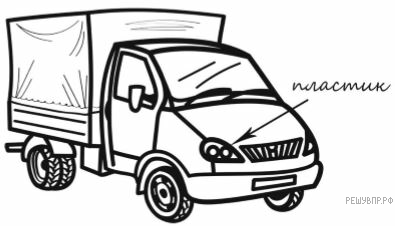 2. Задание 2 № 40На интернет-сайтах погоды можно встретить подобные таблицы. Внимательно изучи прогноз погоды на трое суток.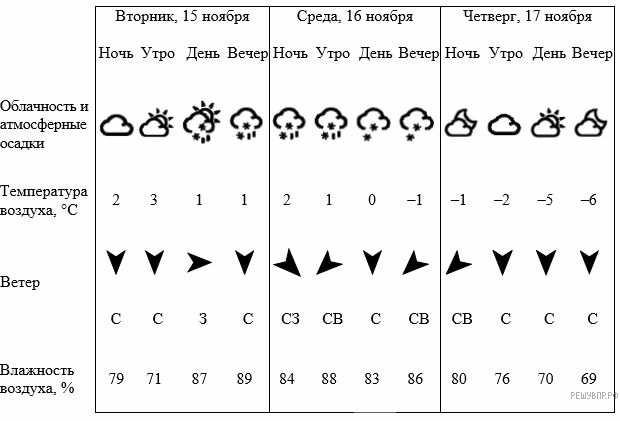 Выбери верные утверждения об ожидаемой погоде на эти трое суток и запиши в строку ответа их номера.1) В ночь со вторника на среду осадки прекратятся.2) К вечеру среды температура воздуха станет отрицательной.3) На протяжении трёх суток будет преобладать северный ветер.4) В четверг в течение суток влажность воздуха меняться не будет.3. Задание 3.1 № 731Рассмотри карту России. На ней буквами А и Б отмечены две природные зоны.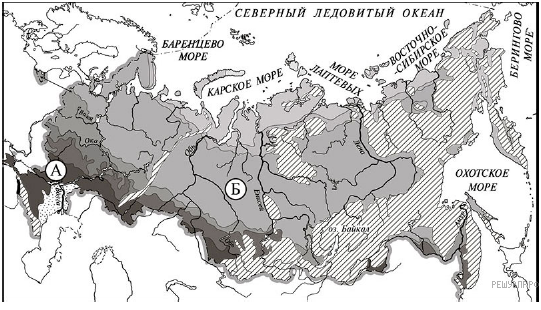 Запиши название каждой природной зоны в отведённое для этого поле.4. Задание 3.2 № 732На следующей странице представлены фотографии дрофы, глухаря, елей и тюльпанов. Запиши название каждого из этих животных и растений рядом с номером фотографии, на которой оно изображено.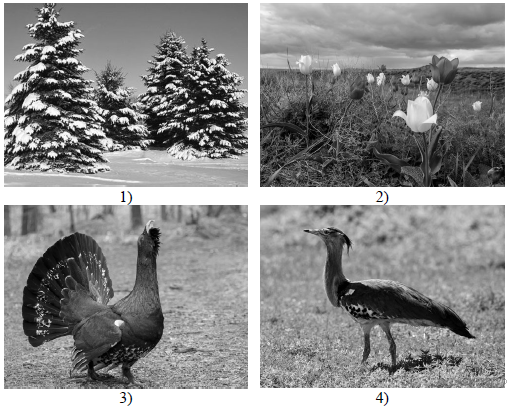 Запишите в ответ цифры, расположив их в порядке, соответствующем буквам:5. Задание 3.3 № 733Рассмотри карту России. На ней буквами А и Б отмечены две природные зоны.На следующей странице представлены фотографии дрофы, глухаря, елей и тюльпанов. Запиши название каждого из этих животных и растений рядом с номером фотографии, на которой оно изображено.Какие из этих животных обитают и какие растения произрастают в естественной среде (не в зоопарке и не в ботаническом саду) на территории природной зоны А, а какие — природной зоны Б? Запиши номера фотографий с изображением этих животных и растений в таблицу под соответствующими буквами.Запишите в ответ цифры, расположив их в порядке, соответствующем буквам без запятых и иных знаков препинания:6. Задание 4 № 78Внимательно рассмотри изображение человека. На левом рисунке стрелкой отмечена печень. На правом рисунке покажи по образцу лодыжку, кости и сердце.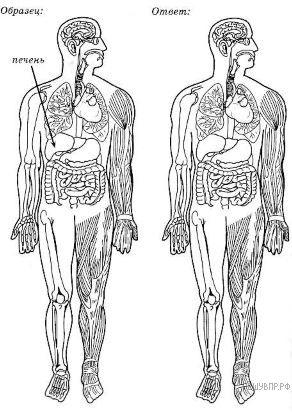 7. Задание 5 № 59Если правильно подобрать к началу каждой фразы из первого столбца продолжение фразы из второго столбца, то получится правило, помогающее человеку сохранить здоровье и жизнь. Составь два правила из приведённых частей фраз: для этого к каждой позиции первого столбца подбери соответствующую позицию из второго столбца.Запишите в ответ цифры, расположив их в порядке, соответствующем буквам:8. Задание 6.1 № 665Михаил проводил наблюдения за появлением плесени на ягодах крыжовника, которые он собрал на своей даче. Чтобы выяснить влияние температуры на развитие плесени, он взял два одинаковых блюдца и положил на каждое блюдце по 10 свежих ягод. Одно блюдце он поместил в кухонный шкаф, а другое убрал в холодильник и стал наблюдать. Через несколько дней Михаил обнаружил, что сначала плесень появилась на ягодах в кухонном шкафу, а спустя ещё некоторое время — на ягодах в холодильнике.Сравни условия, в которых находились ягоды крыжовника в двух разных блюдцах в описанном опыте. Подчеркни в каждой строке одно из выделенных слов.Количество ягод в двух блюдцах: одинаковое / различноеТемпература окружающего воздуха: одинаковая / различнаяОсвещённость ягод крыжовника в двух блюдцах: одинаковая / различная9. Задание 6.2 № 668Михаил проводил наблюдения за появлением плесени на ягодах крыжовника, которые он собрал на своей даче. Чтобы выяснить влияние температуры на развитие плесени, он взял два одинаковых блюдца и положил на каждое блюдце по 10 свежих ягод. Одно блюдце он поместил в кухонный шкаф, а другое убрал в холодильник и стал наблюдать. Через несколько дней Михаил обнаружил, что сначала плесень появилась на ягодах в кухонном шкафу, а спустя ещё некоторое время – на ягодах в холодильнике.По результатам опыта сделай вывод о том, как температура влияет на скорость появления плесени.10. Задание 6.3 № 669Михаил проводил наблюдения за появлением плесени на ягодах крыжовника, которые он собрал на своей даче. Чтобы выяснить влияние температуры на развитие плесени, он взял два одинаковых блюдца и положил на каждое блюдце по 10 свежих ягод. Одно блюдце он поместил в кухонный шкаф, а другое убрал в холодильник и стал наблюдать. Через несколько дней Михаил обнаружил, что сначала плесень появилась на ягодах в кухонном шкафу, а спустя ещё некоторое время – на ягодах в холодильнике.Если бы Михаил захотел выяснить, влияет ли освещённость на развитие плесени, с помощью какого опыта он мог бы это сделать? Опиши этот опыт.11. Задание 7.1 № 835Какой из этих знаков можно встретить на этикетке одежды? Какое правило отражает этот знак?Рассмотри знаки, изображённые на рисунках, и ответь на вопросы.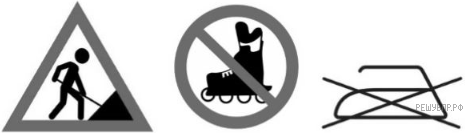 12. Задание 7.2 № 836Какие правила отражают два других знака? Запиши ответы в таблицу.13. Задание 8 № 133На фотографиях изображены предметы, с которыми работают представители разных профессий. Выбери ОДНУ из фотографий и запиши её номер. Представители какой профессии работают с изображёнными на выбранной фотографии предметами? Если ты знаешь много профессий, представители которых работают с выбранным(-и) тобой предметом(-ами), назови любую из них. Какую работу выполняют люди этой профессии? Чем работа людей этой профессии полезна обществу?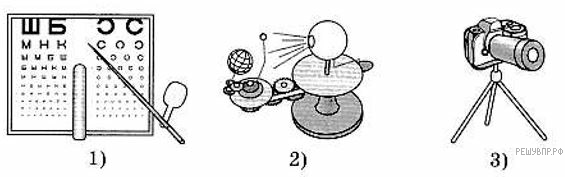 14. Задание 9 № 135Почему важно, чтобы человек был трудолюбивым? (Напиши ответ объёмом до пяти предложений).15. Задание 10 № 61710.1. Запиши название региона: республики, или области, или края, или автономного округа, в котором ты живёшь.10.2. Какая река или какое озеро, побережье какого моря или какие горы есть в твоём регионе?Как называется главный город твоего региона? Какие известные люди живут или жили в твоём регионе (укажи не менее двух известных людей)? Напиши об одном из известных твоих земляков. Чем он прославил свой регион?Название природной зоны АНазвание природной зоныБЖИВОТНЫЕФОТОГРАФИИА) ДрофаБ) ГлухарьВ) ЕльГ) Тюльпан1) Фотография 12) Фотография 23) Фотография 34) Фотография 4AБВГПриродные зоныAБОрганизмыНАЧАЛО ФРАЗЫПРОДОЛЖЕНИЕ ФРАЗЫА) Чтобы избежать травм во время
гололедицы,Б) Чтобы укреплять здоровье
и развивать силу мышц,1)регулярно занимайся физкультурой.2)не ходи близко к стенам домов.3)во время ходьбы передвигайся аккуратно, не спешаAБКоличество ягод в двух блюдцах:Температура окружающего воздуха:Освещённость ягод крыжовника в двух блюдцах:АБВЗНАКПРАВИЛО